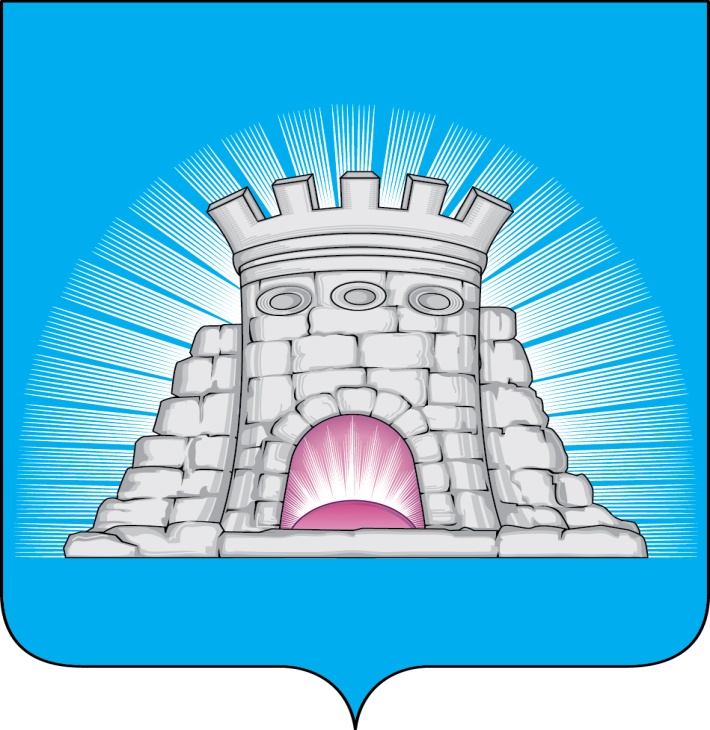 П О С Т А Н О В Л Е Н И Е  29.09.2023      № 1510/9г.Зарайск                        О внесении изменений в постановление главы городского                        округа Зарайск Московской области от 11.09.2017 № 1442/9                       «Об оплате труда работников муниципальных учреждений                         городского округа Зарайск Московской области  сферы                        культуры»        В соответствии с  Федеральным законом от 06.10.2003 № 131-ФЗ «Об общих принципах организации местного самоуправления в Российской Федерации», пунктом 29 Перечня поручений по итогам Обращения Губернатора Московской области «Наше Подмосковье». Мы вместе» от 07.06.2023; руководствуясь постановлением Правительства Московской области от 31.07.2023 № 561-ПП «О распределении бюджетных ассигнований бюджета Московской области и внесении изменений в государственную программу Московской области «Культура и туризм Подмосковья» на 2023-2027 годы», предусматривающим выделение иного межбюджетного трансферта из бюджета Московской области на реализацию нового мероприятия «Сохранение достигнутого уровня заработной платы работников муниципальных учреждений культуры»,                                  П О С Т А НО В Л Я Ю:     1.Внести в постановление главы городского  круга Зарайск Московской области от 11.09.2017 № 1442/9  «Об оплате труда работников муниципальных учреждений городского округа Зарайск Московской области  сферы культуры» (далее – Постановление), следующие изменения:      - пункт 14 Положения изложить в следующей редакции: «14. При планировании фонда оплаты труда предусматриваются бюджетные ассигнования на выплаты стимулирующего характера в размере от 1 до 20 процентов фонда оплаты труда, исчисленного на 1 января планируемого года».       - абзац четвертый пункта 11 Положения исключить.   2. Службе по взаимодействию со СМИ  администрации городского округа Зарайск Московской области  обеспечить размещение  настоящего постановления  на официальном сайте администрации городского округа Зарайск Московской области в информационно-телекоммуникационной сети «Интернет» (https://zarrayon.ru/).                                                                                                           011944      3. Настоящее постановление вступает в силу после его официального опубликования и распространяется на правоотношения, возникшие с 31 июля 2023 года.       4. Контроль за  исполнением  настоящего постановления возложить на заместителя главы администрации городского округа Зарайск Московской области Гулькину Р.Д.Глава городского округа Зарайск В.А. ПетрущенкоВерно Начальник службы делопроизводства  Л.Б. Ивлева29.09.20023Послано: в дело, ФУ,  ОЭ и И,  КСП, Мешкову А.Н., Гулькиной Р.Д.,  ККФКСР с                             Д и М, МКУ «ЦБУ ГОЗ»,  СВ со СМИ,  прокуратуре. Н.С. Ермакова6- 2-51-81